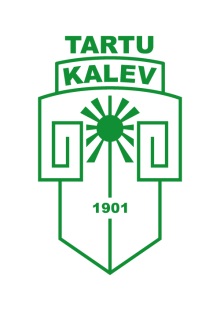 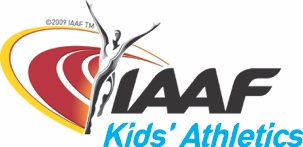 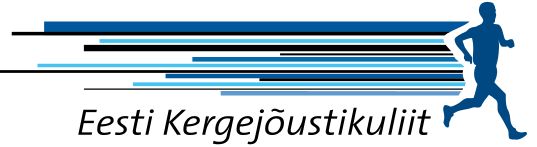 TARTU LINNNA- JA MAAKONNA LASTEAEDADE SPORDIPÄEVJUHEND1. Paigalt kaugushüpe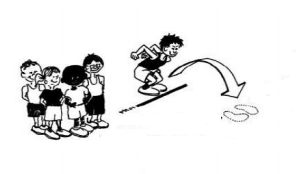 Hüpata kahe jala tõukega nii kaugele, kui suudetakse. Igal lapsel on kaks katset. Mõõdetakse kandadest.2. Täpsusvise terakotikesega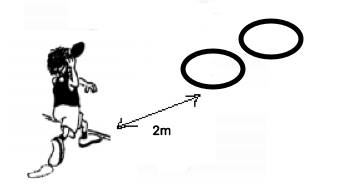 Visatakse joone tagant. Igal lapsel on 3 katset. Oluline! Vise peab toimuma palliviske algõppe kohaselt (v.t joonist)Laps viskab rõngastesse (esimene rõngas asub 2 m kaugusel, rõngaste vahe 30cm). Esimese rõnga tabamine annab 1 punkti ja tagumise rõnga tabamine 3 punkti. Diplomile läheb punktide summa.3. 150 m jooks  Iga laps jookseb 150 m.  Diplomile läheb jooksu aeg.4. Osavusteatejooks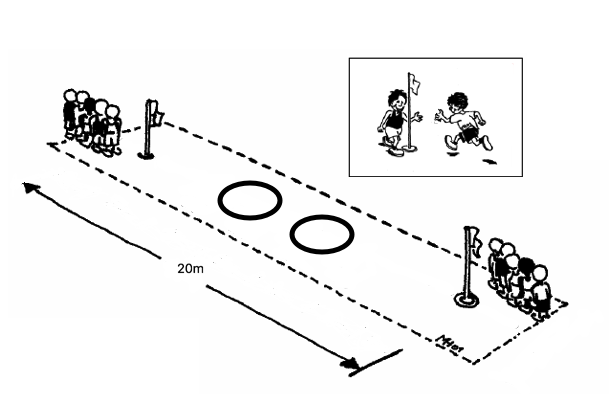 Osaleda saab 10 last. Võistlus toimub teatejooksuna. Laps jookseb esimese rõngani (8m stardist), võtab sellest terakotikese ja viib selle teise rõngasse (8m teiselt poolt otsast) ning jookseb ala teises otsas seisvate lasteni ja annab käega plaksu järgmisele jooksjale.Diplomile märgime tärnikese või võistkonna aja, kui lapsed läbisid osavusteatejooksu korrektselt.NB! Jooksus võib osaleda rohkem kui 10 last, kuid aeg fikseeritakse pärast 10-nda lapse lõpetamist.5. YesSport osavuse pesaTäpse harjutuse saate teada kohapeal. Ei selgitata paremusjärjestust. Diplomil on lahter - YesSport osavuse pesa.6. Teivashüppe õppimise alaTeivashüppe õppimise ala on mõeldud vältimaks ootejärjekorda. Teivashüppe õppimise alal on Tartu Kalevi treenerid, kes näitavad lastele ja õpetajatele, kuidas õppida teivashüpet ja kuidas seda õpetada.Diplomil on lahter – õppisin teivashüpet.Info ja fotod üritusest: https://tartukalev.ee/voistlused-ja-uritused/tartu-linna-ja-maakonna-lasteaedade-spordipaev